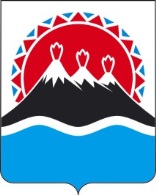 П О С Т А Н О В Л Е Н И ЕПРАВИТЕЛЬСТВА КАМЧАТСКОГО КРАЯ             г. Петропавловск-КамчатскийПРАВИТЕЛЬСТВО ПОСТАНОВЛЯЕТ:1. Внести в часть 2.1. раздела 2 приложения к постановлению Правительства Камчатского края от 18.12.2012 № 562-П «Об утверждении Положения о Министерстве спорта и молодежной политики Камчатского края» следующие изменения:1) дополнить пунктом 31 следующего содержания:«31) участвует в подготовке программ развития видов спорта в части включения в них мероприятий по развитию детско-юношеского спорта, школьного спорта, массового спорта, спорта инвалидов и лиц с ограниченными возможностями здоровья в Камчатском крае;»;2) подпункт «б» пункта 9 изложить в следующей редакции:«б) утверждает и реализует календарный план официальных физкультурных мероприятий и спортивных мероприятий в Камчатском крае, в том числе включающих в себя физкультурные мероприятия и спортивные мероприятия по реализации комплекса ГТО;»;3) дополнить пунктом 91 следующего содержания:«91) наделяет некоммерческие организации правом по оценке выполнения нормативов испытаний (тестов) комплекса ГТО;»;4) дополнить пунктами 101- 103 следующего содержания:«101) развивает детско-юношеский спорт в целях создания условий для подготовки спортивных сборных команд Камчатского края и спортивного резерва для спортивных сборных команд Камчатского края;»;«102) содействует развитию массового спорта, спорта высших достижений;»;«103) содействует в осуществлении мероприятий по подготовке спортивных сборных команд Камчатского края к всероссийским, межрегиональным и региональным официальным спортивным мероприятиям и по участию в них, в том числе путем предоставления государственной поддержке региональным спортивным федерациям в соответствии с нормативными правовыми актами Камчатского края;»;5)  пункт 13 изложить в следующей редакции:«13) участвует в обеспечении подготовки спортивного резерва для спортивных сборных команд Российской Федерации;»;6) пункт 14 изложить в следующей редакции:«14) присваивает спортивные разряды и квалификационные категории спортивных судей в соответствии со статьёй 22 Федерального закона от 04.12.2007 N 329-ФЗ «О физической культуре и спорте в Российской Федерации;»;7) пункт 20 изложить в следующей редакции:«20) участвует в методическом обеспечении организаций, осуществляющих спортивную подготовку;»;8) дополнить пунктами 201,202 следующего содержания:«201) координирует деятельность физкультурно-спортивных организаций по подготовке спортивного резерва для спортивных сборных команд Камчатского края и участию спортивных сборных команд Камчатского края в межрегиональных и во всероссийских спортивных соревнованиях;»; «202) создает условия для осуществления инновационной и экспериментальной деятельности в области физической культуры и спорта в Камчатском крае и внедрения достигнутых результатов в практику;»;9) пункт 211 изложить в следующей редакции:«211) обеспечивает реализацию Всероссийского физкультурно-спортивного комплекса «Готов к труду и обороне» (ГТО) в Камчатском крае;»;10) пункт 25 изложить в следующей редакции:«25) осуществляет аттестацию работников сферы физической культуры и спорта Камчатского края в соответствии, с российским законодательством;»;2. Внести в часть 2.2. раздела 2 приложения к постановлению Правительства Камчатского края от 18.12.2012 № 562-П «Об утверждении Положения о Министерстве спорта и молодежной политики Камчатского края» следующие изменения:1) пункт 4 изложить в следующей редакции:«4) оказывать содействие развитию школьного спорта, студенческого спорта;»;2) дополнить пунктами 9, 10 следующего содержания: «9) участвовать в проведении государственной политики в области физической культуры и спорта;»;«10) оказывать содействие субъектам физической культуры и спорта, осуществляющим свою деятельность на территории Камчатского края;»;3. Настоящее постановление вступает в силу через 10 дней после дня его официального опубликования.Губернатор Камчатского края                                                       В.И. Илюхин№О внесении изменений в приложение к постановлению Правительства Камчатского края от 18.12.2012 № 562-П «Об утверждении Положения о Министерстве спорта и молодежной политики Камчатского края» 